Итоговая контрольная  работа по биологии для 5 классаИнструкция для обучающихсяПеред Вами задания по биологии. На их выполнение отводится 40минут. Внимательно читайте задания.Вариант IЧасть IИнструкция для обучающихсяК каждому заданию (А1-А10) даны варианты ответов, один из них правильный. В бланк ответов запишите только номер правильного ответа.А1. Наука, изучающая строение и функции клеток, называется:цитологияэнтомологиямикологияорнитологияА2. Живые организмы, в отличие от тел неживой природы:неподвижнысостоят из химических веществимеют клеточное строениеимеют цветАЗ. Основной частью лупы и микроскопа является:зеркалоувеличительное стеклоштативзрительная трубка (тубус)А4. Органоид зеленого цвета в клетках растений называется:митохондрияядрохлоропластцитоплазмаА5. Бактерии размножаются:делениемс помощью оплодотворениячеренкованиемполовым путемА6. Организмы, клетки которых не имеют ядра,- это:грибыживотныерастениябактерииА7. Важнейшим признаком представителей царства Растения является способность к:дыханиюпитаниюфотосинтезуросту и размножениюА8. Торфяным мхом называют:хвощ полевойплаун булавовидныйкукушкин ленсфагнумА9. Голосеменные растения, как и папоротники, не имеют:стеблейцветковлистьевкорнейА10. Цветки характерны дляхвощейпапоротниковголосеменныхпокрытосеменныхЧасть IIИнструкция для обучающихсяОтветы следующих заданий запишите аккуратным разборчивым почерком в бланк ответов рядом с номером каждого задания (В1-В3).В1. Определите, на каком рисунке изображен плесневый гриб пеницилл.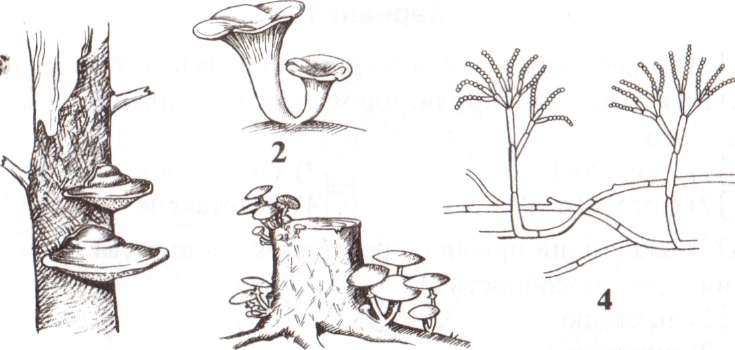                                                  3(В ответ запишите цифру.) В2. Выберите три правильных ответа. Каждая клетка животных и растений:ДышитПитаетсяИмеет хлоропластыРастет и делитсяМожет участвовать в оплодотворенииОбразует питательные вещества на свету (В ответ запишите ряд цифр.)В3.  Выберите три правильных ответа. Наука микология изучает:ВодорослиМхиШляпочные грибыЖивотныхОдноклеточные грибыПаразитические и плесневые грибы (В ответ запишите ряд цифр.)Часть IIIИнструкция для обучающихсяРешения заданий С1-С3 запишите в бланк ответов полностью, подробно отвечая на каждый вопрос.С1. Что изучает ботаника?С2. Какого цвета могут быть пластиды?С3 Какие среды обитания живых организмов вы знаете?Вариант IIЧасть IИнструкция для обучающихсяК каждому заданию (А1-А10) даны варианты ответов, один из них правильный. В бланк ответов запишите только номер правильного ответа.А1. Наука, изучающая растения, называется:БотаникаЗоологияАнатомия МикологияА2. Сходство ручной лупы и микроскопа состоит в том, что они имеют:зрительную трубкупредметный столикувеличительное стеклоштативАЗ. Каждая клетка возникает путем:гибели материнской клетки слияния клеток кожиделения материнской клетки слияния мышечных клетокА4. Наука, изучающая строение и функции клеток: орнитологиямикологияцитологияэнтомологияА5. Клетка бактерий, в отличие от клеток животных, растений и грибов, не имеет:цитоплазмынаружной мембраныядрабелков и нуклеиновой кислотыА6. Залежи каменного угля в каменноугольном периоде образованы древними:морскими водорослямицветковыми растениямимхами и лишайникамипапоротниками, хвощами и плаунамиА7. Процесс образования органических веществ из воды и углекислого газа при помощи энергии солнечного света — это:хлорофиллфототаксисхлоропластфотосинтезА8. Покрытосеменные растения, в отличие от голосеменных, имеют:корнистебли и листьяцветкисеменаА9. Наука, изучающая строение и функции клеток:  орнитологиямикологияцитологияэнтомологияА10. Важнейший признак представителей царства Растения — это способность к:дыханию питаниюфотосинтезуросту и размножениюЧасть IIИнструкция для обучающихсяОтветы следующих заданий запишите аккуратным разборчивым почерком в бланк ответов рядом с номером каждого задания (В1-В3).В1. Какой цифрой обозначен хлоропласт?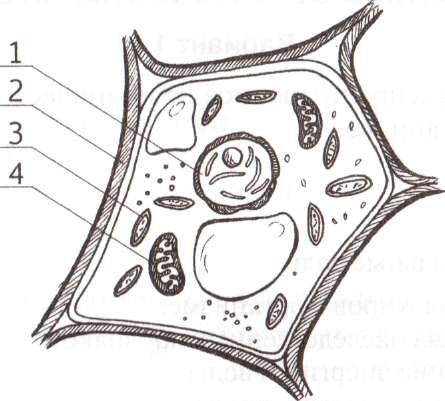 В2. Выберите три правильных ответа. Методами изучения живой природы являются:КоординацияСложениеИзмерениеВычитаниеЭкспериментНаблюдениеВ3. Выберите три правильных ответа. Зелеными водорослями не являются:ЛаминарияФитофтораХламидомонадаПорфираХлореллаСпирогираЧасть IIIИнструкция для обучающихсяРешения заданий С1-С3 запишите в бланк ответов полностью, подробно отвечая на каждый вопрос.С1. Значение растений в природе.С2. Назовите основные части клетки?С3. Какие царства живых организмов вы знаете?Ответы к итоговой контрольной работе по биологии для 5 классаСпецификация итоговой  контрольной работы по биологии в 5 классе   (для оценки индивидуальных достижений обучающихся)Назначение итоговой работы.Итоговая контрольная работа позволяет установить уровень освоения обучающимися в 5 классе Федерального компонента государственного образовательного стандарта основного общего образования на конец учебного года по биологии. Предлагаемая работа предполагает  включение заданий  предметного, метапредметного и личностного плана, что позволяет отследить сформированность УУД у учащихся.Документы, определяющие содержание КИМСодержание и структура итоговой комплексной работы за 5 класс разработаны на основе следующих документов и методических материалов:1.	Федеральный государственный образовательный стандарт основного общего образования: текст с изм. и доп. На . / М-во образования и науки Рос. Федерации. – М.: Просвещение, 2011.   (Стандарты второго поколения);2.	Программа основного общего образования. Биология. [сост. Г.М.Пальдяева]. – М.: Дрофа, 2013. – 383 с. (с.240-380);На основании этих документов и материалов разработан кодификатор, определяющий в соответствии с требованиями ФГОС основного общего образования перечень планируемых результатов освоения предметного содержания курса  биологии по программе основной образовательной  школы за 5 класс . Этот перечень (см. Кодификатор) используется в качестве содержательной и критериальной основы при разработке инструментария для проведения процедур оценки качества  образования (оценки индивидуальных достижений учащихся).Структура диагностической работы.  Формат заданий   имеет три уровня сложности : часть А – базовый уровень. На вопросы предполагаются четыре варианта ответов,  из которых верным может быть один. Часть В - более сложный уровень. Задания, представляемые в этой группе, требуют от учащихся более глубоких знаний. Часть С – уровень повышенной сложности. При выполнении этого задания требуется дать развернутый ответ.  Работа выполняется в 2 вариантах.Распределение заданий диагностической работы по содержанию и видам деятельности.Распределение заданий по основным содержательным разделам учебного предмета «биология» представлено в таблице.Система оценивания итоговой работы.  За правильный ответ на задания: части А – 1 балл; части В – 1 или 2 балла (в зависимости от трудности вопроса и при наличии полного ответа); части С – 2 балла (при наличии полного ответа). Максимальное количество баллов: 22 балла.Форма проведения итоговой работы.К каждому заданию с выбором ответа  даны 4 варианта ответа, из которых только один верный. При выполнении такого задания нужно указать  номер правильного ответа.  Если номер указан не тот, его можно зачеркнуть  крестиком, а затем указать  номер правильного ответа.   Ответы к заданиям В1- В3, С1 – С3 нужно указать  в отведенном для этих  ответов месте. В случае записи неверного ответа рекомендуется зачеркнуть его и записать рядом новый.  Выполнять  задания нужно в том порядке, в котором они даны.  Для экономии времени можно пропускать  те задания, которые не удается выполнить сразу, и перейти к следующему.  Если после выполнения всей работы останется время, можно  вернуться к пропущенным заданиям.  Нужно постараться  выполнить как можно больше заданий.Шкала оценивания результатов учащихся.Критерии оцениванияОценка «2» ставится, если учащийся набрал менее 33% от общего числа баллов,  6 баллов и менее.Оценка «3» - если набрано от 33% до 56% баллов, от 7 до 12 баллов.Оценка «4» - если ученик набрал от 57% до 85% баллов ,от 13 до 18 балловОценка «5» - если ученик набрал свыше 86% баллов, от 19 до 22 балловУровень сформированности УУД7. Продолжительность контрольной работы.На выполнение диагностической работы отводится 40 минут. Работа  выполняется обучающимися на бланках ответов. Аналитический отчет по итогам выполнения итоговой контрольной работы по биологии.    В соответствии с требованиями ФГОС в 5 классе была проведена итоговая контрольная работа по биологии.Проводил: заместитель  директора по УВР Тарасова Л.В.Учитель: Каменева С.А..Количество человек в классе: 8Количество учащихся, принявших участие в итоговом мониторинге: 8Дата проведения: 20.05.2014 гКласс: 5 Цель контрольной работы – определить уровень  сформированности регулятивных, познавательных, коммуникативных результатов у учащихся   5 класса  по итогам освоения программы за учебный год.                                                                                                                                                                                                                                                                                                                                                                                                                                                                                                                                                                                                                                                                                                                                                                                                                                                                                                                                                                                                                                                                                              Задачи контрольной работы – выявление уровня сформированности универсальных учебных действий, позволяющих успешно продвигаться в освоении учебного материала на следующем этапе обучения.Контрольная работа состоит из двух частей -  тестовые задания двух типов: задания части А – с выбором ответов;   задания части В – с кратким ответом: задания части С – с  развернутым ответом. На выполнение итоговой работы по биологии даётся 40минут. Каждый вариант состоит из  16 заданий, которые составлены с учетом всех тем биологии и, изучаемых в 5 классе,                                                                                                                                                                                                     и требований ФГОС,  на предметном, метапредметном и личностном уровнях. Задания А1-А10 представляют собой задания с выбором ответа (сформированность регулятивных и познавательных УУД). Задания В1 – В3 - задания с кратким ответом (сформированность познавательных и коммуникативных  результатов на базовом и повышенном уровнях). Задания С1 – С3 – задания с развернутым ответом (сформированность познавательных и коммуникативных  результатов на  повышенном уровне).Максимальный балл за выполнение всей работы — 22 баллов. Если ученик получает за выполнение всей работы меньше 9 баллов, то он имеет недостаточный уровень сформированности метапредметных результатов.Если ученик получает от 10 до 19 баллов, то его подготовка соответствует требованиям стандарта, ученик способен применять знания для решения учебно-познавательных и учебно-практических задач.Если ученик получает от 20 до 22 баллов,  то он демонстрирует способность выполнять по биологии задания повышенного уровня сложности.Результаты выполнения  части - А.В  части – А работы 10 заданий. Они направлены на оценку сформированности регулятивных и познавательных УУД, которые служат опорой в дальнейшем обучении. В работу входят задания по разделам: «Что изучает биология», «Клеточное строение организмов», «Царство Бактерии»,  «Царство Растения». Содержание и уровень сложности заданий первой части соотносятся с таким показателем достижения планируемых результатов обучения, как «учащиеся могут выполнить самостоятельно и уверенно». Выполнение заданий первой части обязательно для всех учащихся.Результаты выполнения  части - В.Задания части – В имеют более высокую степень сложности. В этой части 3 задания. Учащиеся должны выполнить 3 задания с кратким ответом. Они направлены на результаты сформированности познавательных и коммуникативных УУД. Результаты выполнения  части - С.Задания части – С имеют повышенный уровень сложности. В этой части 3 задания. Учащиеся должны выполнить 3 задания с развернутым ответом. Они направлены на результаты сформированности познавательных и коммуникативных УУД. Общие результаты выполнения комплексной работы.  Из предложенной таблицы видно, что все учащиеся показали высокийуровень сформированности метапредметных результатов. Не справились с комплексной работой – 0 человек.Основные выводыАнализ результатов комплексной работы позволяет сделать следующие выводы:Учащиеся 5 класса успешно справились с предложенной комплексной работой по итогам учебного года и показали высокий уровень сформированности метапредметных результатов. Не справились с комплексной работой  - 0 учащихся.Сформированность УУД (регулятивных, познавательных и коммуникативных):что изучает биология -  86%клеточное строение организмов – 75%царство Бактерии – 75%царство Грибы – 86%царство Растения - 86%  Таким образом, анализ результатов выполнения итоговой контрольной работы за  5 класс  показал высокий уровень усвоения  образовательной программы учащимися. Учитель грамотно осуществил системно – деятельностный подход в обучении, что способствовало формированию предметных и метапредметных результатов, заложенных в программах ФГОС  первого года обучения биологии.Заместитель руководителя ОО:________________/Тарасова Л.В. /Номер заданияОтветНомер заданияВариант IВариант    IIА111А233А323А433А513А644А734А843А923А1043В143В2124356В3356124С1Ботаника – это наука о растениях.Значение растений в природе: пища животным, участие в фотосинтезе.С2Пластиды бывают – бесцветные, зелёные, красные, жёлтые.Основные части клетки -ядро, цитоплазма, оболочкаС3Среды обитания животных: водная, почвенная, наземно-воздушная, организменная.Существует 4 царства живых организмов - бактерии, грибы, растения, животные.Содержательные разделыЧисло заданийМаксимальный первичный баллКоды проверяемых элементов содержания Что изучает биология 441.1- 1.3Клеточное строение организмов 112.4Царство Бактерии 223.5 – 3.6Царство Грибы12В1Царство Растения8135.7 – 5.10, В2-В3,С1-С3Итого1622Количество балловОтметка19-22513-1847-1230-62НизкийБазовыйПовышенныйдо 6 баллов7-1819-22Часть 1. Задания с выбором ответа.Часть 1. Задания с выбором ответа.Часть 1. Задания с выбором ответа.Правильно выполнили задания:Количество учащихся%Правильно выполнили задание №18100%Правильно выполнили задание №28100%Правильно выполнили задание №3675%Правильно выполнили задание №4786%Правильно выполнили задание №5675%Правильно выполнили задание №6786%Правильно выполнили задание №7786%Правильно выполнили задание №88100%Правильно выполнили задание №9786%Правильно выполнили задание №10786%Часть 2. Задания с кратким ответом. Часть 2. Задания с кратким ответом. Часть 2. Задания с кратким ответом. Правильно выполнили задания:Количество учащихся%Правильно выполнили задание №1 786%Правильно выполнили задание №2675%Правильно выполнили задание №3786%Часть 2. Задания с кратким ответом. Часть 2. Задания с кратким ответом. Часть 2. Задания с кратким ответом. Правильновыполнили задания:Количество учащихся%Правильно выполнили задание №1 8100%Правильно выполнили задание №28100%Правильно выполнили задание №38100%Ф.И.О.ЧастьАЧастьВЧасть СВсего баллов1Буланова Александра1066222Гунин Николай1066223Кульдишов Дмитрий855184Муллина Екатерина854185Никулина Анастасия746176Николаев Никита754177Пазухина Гуля864188Трошина Наталья85618Контролируемый элементЧел.%Писали работу8100Выполнили без ошибок в контрольной работе задания базового уровня. 450%Выполнили без ошибок в контрольной работе задания повышенного уровня.675%Всю контрольную работу выполнили без ошибок.225%10-18 баллов – освоили базовый уровень.675%19 – 22 баллов – освоили повышенный уровень.225%Менее 9 баллов – недостаточный уровень сформированности метапредметных результатов00